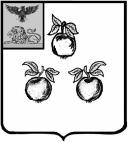 УПРАВЛЕНИЕ ОБРАЗОВАНИЯ АДМИНИСТРАЦИИ МУНИЦИПАЛЬНОГО РАЙОНА «КОРОЧАНСКИЙ РАЙОН»ПРИКАЗ« 10 »  октября  2016  года                                                                       № 997О проведении районного конкурса агитбригад по пропаганде здоровогообраза  жизни «Быть здоровым – здорово!»          Во исполнение постановления администрации муниципального района «Корочанский район» от  9 августа 2016 года  № 315 «Об организации и проведении конкурса агитбригад по пропаганде здорового образа жизни», в целях пропаганды и популяризации среди подростков и молодежи здорового образа жизни, профилактики в молодёжной среде асоциальных явлений, таких как сквернословие, наркомания, алкоголизм, табакокурение, формирование позитивного имиджа физически крепкого, духовно просвещенного  молодого гражданина приказываю:1.Провести  12 ноября  2016 года районный конкурс агитбригад по пропаганде здорового образа жизни (далее Конкурс).2.Утвердить положение о проведении Конкурса (приложение №1) , состав жюри (приложение №2).3. Ответственность за организацию и проведение Конкурса  возложить на МБУДО «Дом детского творчества» (Масленникова И.И.).         4.Руководителям образовательных учреждений района организовать работу по участию обучающихся в Конкурсе.         5.Контроль за исполнением приказа возложить на главного специалиста управления образования Зиновьеву Т.М. Начальник  управления образования администрации муниципального района «Корочанский район»                                                             Г.И. Крештель   Приложение №1			         к приказу управления образования администрации муниципального района «Корочанский район»			                 от «10 » октября 2016 г. №997     ПОЛОЖЕНИЕо проведении районного конкурса агитбригад по пропаганде здорового образа жизни  «Быть здоровым – здорово!»1. Учредители конкурса:Совет безопасности администрации Корочанского района, управлениеобразования администрации Корочанского района, управление культуры и молодежной политики администрации Корочанского района. 2. Цели и задачи конкурса: Цель: формирование, популяризация здорового образа  жизни, профилактика асоциального поведения, развитие творческих способностей детей и подростков. Задачи:  - сформировать у школьников и молодёжи позитивное мнение о роли здорового образа жизни как необходимого условия развития человека;        - активизировать внимание детей и подростков на значении здоровья в жизни человека, на факторы, отрицательно влияющие на здоровье;3.  Участники конкурсаВ  Конкурсе могут участвовать  обучающиеся  общеобразовательных учреждений Корочанского района в возрасте от 14 до 18 лет. От учреждения участвует одна команда в составе 5 человек.4. Порядок проведения КонкурсаРайонный конкурс агитбригад по здоровому образу жизни  «Быть здоровым – здорово!»  проводится  12 ноября   2016 года  1000 часов в РДНТ с. Бехтеевка. Предметом конкурса являются выступления команды групп обучающихся, призывающие  к здоровому образу жизни, пропагандирующие спорт, интересные увлечения.Выступление может включать стихи, песенные сценки или театральные миниатюры. Во время выступления можно использовать растяжки с лозунгами, макеты декораций и музыкальные инструменты. В сценарий выступления не включаются негативные примеры (сигареты, шприцы, бутылки, изображение смерти и т.п.).Продолжительность выступления не более 10 минут. Для участия в конкурсе необходимо подать заявку  в срок  до 1 ноября 2016 года  на адрес электронной почты korocha_ddt@mail.ru, или в печатном варианте в МБУДО «Дом детского творчества» по адресу: г. Короча, пл. Васильева, 2. Очередность выступления команд  определяется порядком подачи заявок на участие  в конкурсе.5. Критерии оценки выступления и награждениеВыступление оценивается жюри по следующим критериям:- актуальность (злободневность поднимаемых проблем);- соответствие содержания заявленной теме;- уровень исполнительского мастерства и художественного вкуса;- темпо-ритм (динамичность выступления)- зрелищность (использование различных  выразительных средств, их оригинальность). Оценка выступления команд осуществляется жюри Конкурса  методом экспертной оценки. Голосование производится каждым членом жюри Конкурса индивидуально по десятибалльной  системе. Победители  и призёры конкурса награждаются ценными призами. Приложение №2			      	   к приказу управления образования муниципального района «Корочанский район»			                 от «    » октября 2016 г. №     Состав жюри районного  конкурса агитбригад по пропаганде здоровогообраза жизни «Быть здоровым – здорово!»1. Манохин                                   - заместитель главы администрации     Андрей Викторович                  района – секретарь Совета безопасности,                                                           председатель жюри (по согласованию) 2. Коломыцева                             - ведущий специалист отдела  безопасности,                 Ирина Петровна                         ГО и ЧС администрации района  (по                                                       согласованию)   3.  Мирошникова                          – заместитель начальника управления        Марина  Александровна              культуры и молодёжной политики по делам                                                        молодёжи администрации Корочанского                                                                                     района (по согласованию).4. Миюсов                                   -  директор МКУ  Центр молодёжных    Владислав   Александрович      инициатив Корочанского района (по                                                        согласованию)5. Литвинова                               - директор МБУДО «Станция юных Галина  Васильевна                      натуралистов»  Корочанского района                  6. Масленникова                       - директор МБУДО «Дом детского творчества» Ирина  Ивановна                         Корочанского района7.Беша Татьяна                          - заместитель директора МБУДО «Дом        Анатольевна                               детского творчества»Приложение к положениюЗаявкана участие в районном  конкурсе агитбригад по пропаганде здорового образа жизни «Быть здоровым – здорово!»1. Полное наименование образовательного учреждения________________2. Название команды________________________3. Состав команды4. Руководитель команды________________________________Подпись руководителя образовательного учрежденияФИО участника командыДата рожденияКласс 